Publicado en   el 10/12/2013 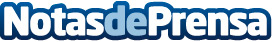 El Ministerio de Agricultura, Alimentación y Medio Ambiente avanza los datos de contratación de las líneas de otoño del Seguro Agrario La Entidad Estatal de Seguros Agrarios presenta los principales parámetros de contratación de las líneas de seguros que tienen el periodo de suscripción abierto en el último trimestre del añoDatos de contacto:Nota de prensa publicada en: https://www.notasdeprensa.es/el-ministerio-de-agricultura-alimentacion-y_2 Categorias: Industria Alimentaria http://www.notasdeprensa.es